NORTHCHURCH PARISH COUNCIL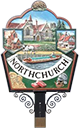 Clerk to the Council: Usha Kilich Northchurch Parish Council116D High StreetNorthchurchHP4 3QNTel./Fax. 01442 876911  email: northchurch.parishcouncil@zen.co.uk MEETING OF NORTHCHURCH PARISH COUNCILTo Councillors:Gordon Godfrey	Jon Clarke		ChairBeryl EdwardsNeil PocockSue ReesLara Pringle	Peter Holditch           Vice ChairMark SomervailYou are requested to attend a virtual meeting of the council to be held on 22 06 2020 at 7.30 P.M.The agenda is below.Yours sincerelyUsha KilichClerk to the Council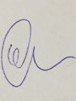 Dated this day 17 June 2020Public attendance and participation.Members of the public may attend these online meetings by providing an email address to the Clerk on northchurch.parishcouncil@zen.co.uk . Up to 15 minutes will be available for public participation. An individual may speak for no more than 3 minutes. If you have a specific issue, please outline it in your email which the clerk will forward to all councillors. The Clerk will send you an email explaining how to join the meeting.  After joining, please keep your microphones muted unless invited to talk by the Chair.                                                                   AGENDA15/20	APOLOGIES FOR ABSENCE	To receive apologies for absence16/20	DECLARATIONS OF INTEREST 	To declare an interest linked to any item on the agenda17/20	Public Participation allowed 15 minutes18/20	MINUTESTo approve the minutes of the meeting of 11TH May 2020 and matters arising from previous meeting that are not included as an agenda item belowMatters arising from meeting held on the 11th May 2020.7.20.1    NPC successfully donated £1000 to both Age Concern Dacorum and to Tring Lions for scrubs for Watford Hospital7.20.3    Mr and Mrs Iles, owners of the donkey field, declined our offer of financial help to build a footpath over the waterlogged section stating that they “have the funds to build one themselves using a design from their wildlife officer”19/20	REPORT FROM BOROUGH/COUNTY COUNCILLORS	To receive a report from Borough/County Councillor (s)20/20	CHAIRMANS REPORT & CORRESPONDENCE RECEIVEDA41 footpath closures (Luke Gibbons,) HCC To consider whether to support Herts Highways proposal to close four sets of crossings along the A41 around Northchurch/Berkhamsted for safety reasonsBus Shelter A4251(Geoffrey Williamson, HCC)To consider whether to allow Hertfordshire County Council to install, at their cost, an electronic bus information screen in our bus shelterNorthchurch Recreation Ground Byelaws To consider whether to use Dacorum’s draft byelaws (circulated by email) as a basis for our recreation ground and submit them to the Secretary of State for approval.Two Pond Lane remove obstruction HCC have informed NPC that by mistake they missed Two Pond Lane when drawing their footpath map and will redraw their map with it included: it is a bridleway. However, two tractor tyres and overgrown hedges are obstructing the last 50 metres as the lane approaches the A41.To consider whether to inform HCC that NPC is willing to contribute to the cost of removing the tryes and cutting back the hedge.Northchurch Park Rec facilitiesTo consider whether to task the Open Spaces Committee to draw up plans to improve the recreation facilities in the rec. Tornadoes use of our football pitchTo consider whether to approve the full use of the football pitch by Berkhamsted Tornadoes FC   Barchester planning application for care home on site of driving range To consider whether to invite Barchester to present to the full meetingWebsite compatibility – report by website designer circulatedTo consider whether to implement the report’s recommendations21/20	FINANCE AND GENERAL PURPOSEApproval of Annual Governance Accountability Return 2020/21Financial Statement as at 31st March 2020Audit 2019/20Earmarked Reserves22/20	DATE OF NEXT MEETING	The next meeting will be held on the 10th August 20 by Virtual Meeting at 7.30pm.